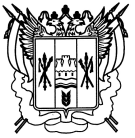 Российская ФедерацияРостовская областьЗаветинский районмуниципальное образование «Заветинское сельское поселение»Собрание депутатов Заветинского сельского поселенияР е ш е н и еПринято Собранием депутатов14 июля2023 годаРуководствуясь Гражданским кодексом Российской Федерации, Федеральным законом от 06.10.2003 № 131-ФЗ «Об общих принципах организации местного самоуправления в Российской Федерации», Уставом муниципального образования «Заветинское сельское поселение», решением Собрания депутатов Заветинского сельского поселения от 16.05.2023 № 47 «Об утверждении Положения о порядке списания муниципальногоимущества (объектов основных средств), находящегося в собственности муниципального образования «Заветинское сельское поселение», на основании обращенияАдминистрации Заветинского сельского поселения, в связи с непригодностью объектов движимого имущества,стоимость которого превышает 100 тыс. рублей, для дальнейшего использования по целевому назначению вследствие полной утраты потребительских свойств, в том числе физического и морального износа, отсутствием необходимости их эксплуатации и проведения ремонта, Собрание депутатов Заветинского сельского поселенияРЕШИЛО:1. Согласовать Администрации Заветинского сельского поселения списание объектов движимого имущества, стоимость которого превышает 100 тыс. рублей, находящихся в муниципальной собственности муниципального образования «Заветинское сельское поселение», согласно приложению к настоящему решению.2. Администрации Заветинского сельского поселенияпринять муниципальный правовой акт о списании объектов движимого имущества, указанных в приложении к настоящему решению,с обязательным проведением необходимых мероприятий по исключению из реестра муниципального имущества и муниципальной казны муниципального образования «Заветинское сельское поселение»объектов движимого имущества,в соответствии с требованиями действующего законодательства в установленном порядке.3.  Настоящее решение подлежит официальному обнародованию.4.Контроль за исполнением настоящего решения возложить на постоянную комиссию по бюджету, местным налогам, сборам, тарифам и муниципальной собственности (А.Е. Беденко).Председатель Собрания депутатов -        глава Заветинского сельского поселения                      В.И. Решетниковсело Заветное14 июля  2023года№ 54Переченьобъектов движимого имущества,стоимость которого превышает 100 тыс. рублей, находящихся в муниципальной собственности муниципального образования «Заветинское сельское поселение», согласованных к списаниюО согласовании списания объектов движимого имущества, находящихся в муниципальной собственности муниципального образования «Заветинское сельское поселение»Приложениек решению Собрания депутатов Заветинского сельского поселения             «О согласовании списания объектов движимого имущества, находящихся в муниципальной собственности муниципального образования «Заветинское сельское поселение»№ п/пИнвентарный номер объекта муниципального имуществаНаименование объекта муниципального имущества по данным бухгалтерского учетаГод ввода в эксплуатацию(год выпуска) объекта муниципального имуществаПервоначальная (восстановительная) стоимость на момент принятия к бухгалтерскому учёту, за единицу (руб.)Сумма начисленной   амортизации (износа),за единицу (руб.)Краткая характеристика обоснования принятия решения о списании1.11085220190100686Котел угольный «Ростов-1т» 2018105398,0059 287,00Изделие признано непригодным к эксплуатации2.11085220190100688Котел угольный «КВр-05» 2005250000,00230 098,00Изделие признано непригодным к эксплуатации3.11085220190100689Котел угольный «КВр-08» 2005256818,00236 390,00Изделие признано непригодным к эксплуатации